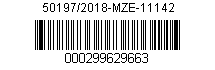 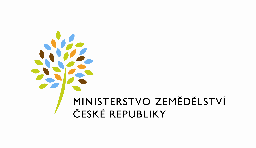 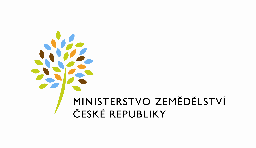  RÁMCOVÁ SMLOUVA O POSKYTOVÁNÍ NEPRAVIDELNÉ PŘEPRAVY číslo smlouvy: 395-2018-11142uzavřenápodle § 1746 odst. 2 a s přiměřeným použitím § 2550 a násl. a 2555 a násl. zákona č. 89/2012 Sb., občanský zákoník, ve znění pozdějších předpisů (dále jen „Smlouva“) mezi smluvními stranamiI.Smluvní stranyObjednatel:Česká republika – Ministerstvo zemědělstvíSe sídlem: Těšnov 65/17, 110 00 Praha 1 – Nové MěstoIČO: 00020478DIČ: CZ00020478Bankovní spojení: xxxxxxxxxxxxxxxČíslo účtu: xxxxxxxxxxxxxxxZastoupená:  xxxxxxxxxxxxxxxTel.: xxxxxxxxxxxxxxxEmail:  xxxxxxxxxxxxxxx Ve věcech technických: xxxxxxxxxxxxxxx(dále je „Objednatel“)a          Dodavatel:           OTTOBUS s.r.o.Se sídlem: V Nových Bohnicích 251/4, 181 00 Praha 8 - BohniceIČO: 24152137DIČ: CZ24152137    Je plátce DPHBankovní spojení: xxxxxxxxxxxxxxxČíslo účtu: xxxxxxxxxxxxxxxZastoupený: xxxxxxxxxxxxxxxEmail: xxxxxxxxxxxxxxx Ve věcech technických: xxxxxxxxxxxxxxx(dále jen „Dodavatel“)(Dále jen „smluvní strany“)II.Předmět a účel smlouvyPředmětem smlouvy je závazek Dodavatele poskytovat nebo zajistit prostřednictvím svých poddodavatelů pro Objednatele za podmínek uvedených v této Smlouvě 
a v souladu s právními předpisy, řádně a včas nepravidelnou přepravu osob (zaměstnanců a dalších Objednatelem určených osob) nebo zásilek během 2 let, tedy doby sjednané touto Smlouvou podle určení Objednatele, a to v případech, kdy kapacita vozidel Objednatele bude nedostačující. Přepravou osob nebo zásilek 
se rozumí včasné přistavení požadovaného vozidla s řidičem na Objednatelem určené místo a převoz na Objednatelem určené místo na základě jednotlivých objednávek dle věcných a časových dispozic v nich uvedených a dle pravidel uložených touto Smlouvou. V případě přepravy zásilek je povinností Dodavatele současně doložit Objednateli, a to nejpozději následující pracovní den, doklad (např. prostřednictvím potvrzení adresáta) o doručení zásilky adresátovi.Součástí předmětu Smlouvy jsou veškeré nezbytné poplatky (mýtné, dálniční poplatky, poplatky za parkování) a spotřebované pohonné hmoty (vše výše uvedené v tomto odst. a odst. č. 1 tohoto článku dále též jako „plnění“).Dodavatel potvrzuje, že se v plném rozsahu seznámil s rozsahem a povahou plnění, a že jsou mu známy veškeré technické, kvalitativní a jiné podmínky nezbytné k realizaci plnění a k naplnění účelu Smlouvy. Účelem smlouvy se rozumí zajištění nepravidelné přepravy osob, a to převážně prostřednictvím vozidel určených 
pro přepravu většího množství osob (minimálně 5 a maximální počet více než 40 osob), nebo zásilek pro potřeby Objednatele s vysokou spolehlivostí s důrazem 
na bezpečnost a odpovídající reprezentativnost náležející k Objednateli. Tato Smlouva se tedy využije v případě, že Objednatel nedisponuje možností využít vlastní vozový park či při potřebě využití vícekapacitních vozidel. Dodavatel disponuje takovými kapacitami, oprávněními a odbornými znalostmi, které jsou k provádění plnění nezbytné, jedná se tak o Dodavatele ve smyslu § 5 odst. 1 ve spojení s § 2950 občanského zákoníku. Dodavatel se zavazuje provádět plnění na svůj náklad a své nebezpečí.Dodavatel se zavazuje vykonávat plnění s vozidly splňující minimálně emisní normu EURO 5, a po dohodě s Objednatelem bude moci Dodavatel vykonávat plnění s vozidly splňující emisní normu EURO 4. Plnění vykonávané osobním motorovým vozidlem bude vozidlem minimálně vyšší střední třídy.Objednatel není zavázán k objednání jakéhokoli minimálního množství plnění u Dodavatele a není touto Smlouvou dotčen ve svém právu objednávat plnění u jiných poskytovatelů než je Dodavatel či jeho poddodavatelé.Tato Smlouva není rámcovou dohodou ve smyslu § 131 a násl. zákona č. 134/2016 Sb., o zadávání veřejných zakázek, ve znění pozdějších předpisů (dále jen „ZZVZ“).III.Doba, místo a způsob plněníDodavatel je povinen zahájit plnění dle této Smlouvy ihned po nabytí účinnosti Smlouvy v intencích odst. 2 tohoto článku.Na základě dílčí objednávky (dále též „objednávka“) Dodavatel přistaví vozidlo v požadovaném čase a na určené místo podle údajů dílčí objednávky, která bude zaslána Objednatelem Dodavateli k potvrzení minimálně 24 hodin před požadovaným časem pro přistavení vozidla. Objednatel je oprávněn v objednávce stanovit též závazný čas dodání předmětu přepravy do určeného místa či věcné dispozice 
pro jednotlivou objednanou přepravu.Písemnou objednávku Objednatel zašle elektronicky na e-mailovou adresu Dodavatele xxxxxxxxxxxxxxx. Dodavatel přijetí písemné objednávky písemně potvrdí do 12 hodin od zaslání na e-mail Objednatele, ze kterého mu byla doručena písemná objednávka. Písemným potvrzením objednávky se rozumí, že Dodavatel sdělí ve formě a ve lhůtě výše uvedené Objednateli, zda objednávku (i) v plném rozsahu akceptuje nebo (ii) akceptuje s výhradou, tedy se bude jednat de facto 
o nabídku Dodavatele adresovanou Objednateli nebo (iii) neakceptuje. V případě (ii)  bude objednávka akceptována pouze v případě, kdy Objednatel bude akceptovat v plném rozsahu nabídku Dodavatele a tuto akceptaci zašle Objednatel Dodavateli formou výše uvedenou ve lhůtě 12 hodin od doručení nabídky Dodavatele Objednateli. Neobdrží-li Dodavatel v uvedené lhůtě písemnou akceptaci Objednatele na jeho nabídku, nevznikne Dodavateli nárok na dílčí plnění a žádnou náhradu nákladů. Dodavatel je povinen přijímat objednávky Objednatele na své uvedené e-mailové adrese 7 dní v týdnu 24 hodin denně.Objednatel má možnost storna dílčí objednávky bez jakýchkoliv poplatků do 6 hodin od akceptace objednávky ze strany Dodavatele nebo do 6 hodin od akceptace Objednatele v případě režimu (ii) uvedeném v odst. 2 tohoto článku.Místem přistavení vozidla je Těšnov 65/17, Praha 1, pokud Objednatel neurčí jinak v rámci České republiky. IV. CenaSmluvní strany se dohodly, že maximální celková cena za veškerá plnění činí: Maximální cena bez DPH ....................................... 1 800 000 Kč, 
DPH ..........................................................................  378 000 Kč, 
Maximální celková cena včetně DPH .....................	 2 178 000 Kč.Celková cena za veškerá plnění uskutečněná za dobu účinnosti této Smlouvy je cena maximální a nejvýše přípustná a nepřekročitelná s výjimkou zákonné změny výše sazby DPH zahrnující veškeré náklady Dodavatele nutné k provedení plnění v rozsahu, kvalitě a způsobem specifikovaným touto Smlouvou.    Za přepravu podle této Smlouvy se sjednává cena dle platného ceníku Dodavatele, který tvoří nedílnou Přílohu č. 1 této Smlouvy. Takto stanovená cena za plnění Dodavatele a jeho poddodavatelů je úplná a konečná a zahrnuje veškeré činnosti 
a náklady spojené s plněním, tj. cenu za ujetý km (od místa přistavení), pronájem vozidla na 4 hod/100 km (dle toho, co nastane dříve), pronájem vozidla na 8 hod/200 km (dle toho, co nastane dříve), cenu za hodinu čekání a cenu za transfer, kterým 
se rozumí paušální částka stanovená při přepravě mezi dvěma danými místy a to při přepravě osobním motorovým vozidlem minimálně vyšší střední třídy, nebo při přepravě 4-9 osob, nebo při přepravě 10-19 osob, nebo při přepravě 20-29 osob, nebo při přepravě 30-39 osob a nebo při přepravě 40 a více osob. Dodavatel přebírá podle § 1765 občanského zákoníku riziko změny okolností, zejména v souvislosti 
se sjednanou cenou za poskytnuté plnění. Skutečný součet cen za jednotlivá plnění na základě dílčích objednávek, nemůže být vyšší, než cena uvedená v odst. 1 tohoto článku. Obsahuje veškeré náklady nutné pro veškeré činnosti spojené s provedením jednotlivých plnění na základě objednávek, tzn., že smluvní cena zahrnuje též veškeré nezbytné poplatky (mýtné, dálniční poplatky, poplatky za parkování) a spotřebované pohonné hmoty.Daň z přidané hodnoty bude Dodavatelem účtována v sazbě určené podle právních předpisů účinných ke dni uskutečnění příslušného zdanitelného plnění.V. Platební podmínkySkutečná cena plnění dle Smlouvy bude Objednatelem uhrazena bezhotovostním způsobem na základě Dodavatelem vyhotovené faktury, jejíž součástí musí být Dodavatelem vytvořený soupis provedených činností – přepravní list, který tvoří nedílnou Přílohu č. 2 této Smlouvy a bude obsahovat jednotlivé položky přepravy dle ceníku Dodavatele, potvrzený osobami oprávněnými jednat ve věcech technických obou smluvních stran.Fakturu Dodavatel doručí Objednateli ve dvojím vyhotovení do 15 kalendářních dnů od vzniku práva fakturovat, tj. od potvrzení soupisu provedených činností – přepravy v rámci každé jednotlivé přepravy osobami oprávněnými jednat ve věcech technických obou smluvních stran na základě objednávky. Splatnost faktury bude 30 dnů ode dne jejich prokazatelného doručení Objednateli a za den zaplacení bude považován den odepsání fakturované částky z účtu Objednatele ve prospěch účtu Dodavatele uvedený v čl. I. této Smlouvy. Poslední faktura musí být předložena v daném roce do 15. prosince.Faktura musí obsahovat veškeré náležitosti daňového (v případě, že je Dodavatel neplátcem DPH účetního) dokladu předepsané příslušnými právními předpisy, zejména zákonem č. 235/2004 Sb., o dani z přidané hodnoty, ve znění pozdějších předpisů (v případě, že je Dodavatel neplátcem DPH zejména náležitosti účetního dokladu dle § 11 zákona č. 563/1991 Sb., o účetnictví, ve znění pozdějších předpisů), a informace povinně uváděné na obchodních listinách na základě § 435 občanského zákoníku. Nebude-li faktura splňovat veškeré výše uvedené náležitosti daňového 
(v případě, že je Dodavatel neplátce DPH účetního) dokladu, nebudou-li k ní přiloženy přílohy podle této Smlouvy nebo bude-li mít jiné závady v obsahu, 
je Objednatel oprávněn ji ve lhůtě její splatnosti Dodavateli vrátit a Dodavatel je povinen vystavit Objednateli fakturu opravenou či doplněnou. V případě vrácení faktury Objednatelem dle předcházející věty se lhůta splatnosti přerušuje a nová lhůta splatnosti počíná běžet od počátku až dnem následujícím po dni, kdy byla opravená nebo doplněná faktura splňující všechny náležitosti dle zvláštních právních předpisů doručena Objednateli.Faktura bude označena číslem předmětné objednávky a číslem této Smlouvy. Přílohou faktury bude potvrzený soupis provedených činností – přepravní list 
na základě objednávky podepsaný oběma smluvními stranami.Cena za plnění podle této Smlouvy se považuje za zaplacenou dnem odepsání ceny z bankovního účtu Objednatele ve prospěch bankovního účtu Dodavatele.Objednatel nebude poskytovat jakékoliv zálohy.Nedojde-li mezi smluvními stranami k dohodě při odsouhlasení množství nebo druhu provedených plnění, je Dodavatel oprávněn fakturovat pouze plnění, u kterých nedošlo k rozporu. Pokud bude faktura Dodavatele obsahovat i plnění, která nebyla Objednatelem odsouhlasena, je Objednatel oprávněn fakturu vrátit. Plnění, která budou provedena odchylně od objednávky, se do soupisu prací nesmějí zařazovat. VI.Sankce, náhrada škodyZa každých 60 minut prodlení Dodavatele s potvrzením jednotlivé objednávky v lhůtě dle čl. III. odst. 2. této Smlouvy je Dodavatel povinen zaplatit Objednateli smluvní pokutu ve výši 200,- Kč. Za každých 10 minut prodlení Dodavatele s každým jednotlivým přistavením vozidla ve lhůtě podle čl. III. odst. 2. této Smlouvy je Dodavatel povinen zaplatit Objednateli smluvní pokutu ve výši 300,- Kč. Za každý den prodlení s řádným zaplacením vystavené faktury dle čl. V. 
se Objednatel zavazuje zaplatit Dodavateli úrok z prodlení ve výši 0,02% z dlužné částky za každý i započatý den prodlení.  Za každý případ porušení mlčenlivosti či nakládání s osobními údaj v rozporu s čl. VIII. odst. 3. Smlouvy se Dodavatel zavazuje zaplatit Objednateli smluvní pokutu 
ve výši 50.000,- Kč.Za porušení povinnosti Dodavatele dle čl. II odst. 4 Smlouvy se Dodavatel zavazuje zaplatit Objednateli smluvní pokutu ve výši 5. 000,- Kč.V případě, že Dodavatel písemně neoznámí Objednateli změnu v termínu dle čl. VIII odst. 4, je Dodavatel povinen Objednateli uhradit smluvní pokutu ve výši 3. 000 Kč 
za každý jednotlivý případ porušení této povinnosti.Dodavatel odpovídá v plném rozsahu Objednateli za škodu způsobenou v souvislosti s plněním dle této Smlouvy a zavazuje se ji Objednateli na jeho písemnou výzvu v plné výši uhradit. Smluvní strany výslovně touto Smlouvou sjednávají, že v případě, kdy v souvislosti s předmětem plnění dle této Smlouvy vznikne újma na zdraví přepravovaných osob nebo škoda na přepravovaných zavazadlech či věcech, odpovídá za ni Dodavatel Objednateli v plném rozsahu a je povinen nahradit 
ji objednateli analogicky dle § 2554, resp. dle § 2566 a násl. občanského zákoníku. Pro vyloučení pochybností smluvní strany výslovně uvádějí, že vznikne-li za přepravy újma na zdraví cestujícího nebo škoda na zavazadle přepravovaném společně s ním, popřípadě na věci, kterou měl cestující u sebe, Dodavatel za ni odpovídá Objednateli a je povinen mu ji ve lhůtě podle písemné výzvy Objednatele uhradit analogicky podle ustanovení občanského zákoníku o náhradě škody způsobené provozem dopravních prostředků, a vznikne-li škoda na zavazadle přepravovaném odděleně od cestujícího, popřípadě škoda na zásilce, zavazuje se ji Dodavatel nahradit Objednateli analogicky podle ustanovení občanského zákoníku o přepravě věci. Újmou a škodou vzniklou v souvislosti s předmětem plnění dle této Smlouvy se rozumí i újma a škoda vzniklé v souvislosti s přepravou prováděnou poddodavatelem Dodavatele.Každá smluvní pokuta je splatná ve lhůtě 10 dnů od doručení písemné výzvy k jejímu zaplacení.Zaplacením smluvní pokuty není dotčen nárok Objednatele na náhradu plné výše škody vzniklé porušením povinnosti, za které byla pokuta zaplacena.Použije-li Dodavatel k plnění dle této Smlouvy nebo jeho části poddodavatele, odpovídá Objednateli, jako by plnil sám.VII. Odstoupení od smlouvyTato Smlouva může být ukončena na základě písemné dohody obou smluvních stran.Objednatel je oprávněn odstoupit od Smlouvy v případě, že Dodavatel opakovaně poruší svou povinnost stanovenou v čl. III. odst. 2 Smlouvy.Objednatel je oprávněn odstoupit od této Smlouvy, bude-li zahájeno insolvenční řízení s Dodavatelem,  bude-li vydáno rozhodnutí o úpadku Dodavatele nebo pokud Dodavatel sám podá dlužnický návrh na zahájení insolvenčního řízení.Odstoupení od Smlouvy musí být písemné a nabývá účinnosti dnem doručení jeho písemného oznámení Dodavateli. Odstoupením od Smlouvy nejsou jakkoliv dotčena práva na smluvní pokutu či práva na náhradu škody, jakož i další ustanovení Smlouvy, z jejichž povahy vyplývá, že jsou účinné i po odstoupení od Smlouvy.Objednatel je oprávněn Smlouvu vypovědět i bez udání důvodu písemnou výpovědí s výpovědní lhůtou dva měsíce, počítanou od prvního dne měsíce následujícího po jejím doručení.Ukončením účinnosti Smlouvy z jakéhokoliv důvodu zaniká účinnost všech objednávek, a to i potvrzených.VIII.Závěrečná ustanovení1. 	Pokud není ve Smlouvě výslovně uvedeno jinak, řídí se smluvní strany příslušnými ustanoveními občanského zákoníku.2. 	Jakékoliv změny či doplňky k této Smlouvě je možné provádět pouze písemnými vzestupně číslovanými dodatky se souhlasem obou smluvních stran.3. 	Dodavatel se zavazuje zachovávat mlčenlivost o všech skutečnostech, o kterých 
se dozví v souvislosti s plněním smlouvy. Povinnost mlčenlivosti zahrnuje také mlčenlivost Dodavatele ohledně osobních údajů. Bude-li Dodavatel s osobními údaji nakládat při realizaci plnění této Smlouvy, resp. dílčích objednávek, odpovídá Dodavatel za to, že z jeho strany bude případné nakládání s těmito osobními údaji 
v souladu s příslušnými právními předpisy o ochraně osobních údajů, zejm. v souladu s nařízením Evropského parlamentu a Rady (EU) 2016/679 ze dne 27. dubna 2016 
o ochraně fyzických osob v souvislosti se zpracováním osobních údajů a o volném pohybu těchto údajů a o zrušení směrnice 95/46/ES (obecné nařízení o ochraně osobních údajů; GDPR).4. 	Dodavatel není oprávněn bez předchozího písemného souhlasu Objednatele převést svá práva a povinnosti vyplývající ze Smlouvy na třetí osobu. Dodavatel je povinen písemně oznámit Objednateli změnu údajů o Dodavateli uvedených v záhlaví Smlouvy a jakékoliv změny týkající se registrace Dodavatele jako plátce DPH, 
a to nejpozději do 5 pracovních dnů od uskutečnění takové změny.5. 	Dodavatel je srozuměn s tím, aby obraz Smlouvy včetně jejích příloh, případných dodatků a metadat k této Smlouvě byl uveřejněn v registru smluv v souladu 
se zákonem č. 340/2015 Sb., o zvláštních podmínkách účinnosti některých smluv, uveřejňování těchto smluv a o registru smluv (zákon o registru smluv), ve znění pozdějších předpisů. Dodavatel dále souhlasí s tím, aby Objednatel za stejných podmínek uveřejnil taktéž písemně potvrzené objednávky a metadata k nim splňující podmínky dle uvedeného zákona o registru smluv. Smluvní strany se dohodly, 
že podklady dle tohoto odstavce odešle za účelem jejich uveřejnění správci registru smluv Kupující; tím není dotčeno právo Dodavatele k jejich odeslání. Z důvodu uveřejnění smlouvy v registru smluv tato smlouva již nepodléhá povinnosti uveřejnění na profilu zadavatele (Objednatele) s odkazem na ustanovení § 219 odst. 1 písm. 
d) ZZVZ.6. 	Osoby oprávněné jednat ve věcech technických a provozních:Za Objednatele: xxxxxxxxxxxxxxx, tel.: xxxxxxxxxxxxxxx, email: xxxxxxxxxxxxxxx Za Dodavatele: xxxxxxxxxxxxxxx, tel.: xxxxxxxxxxxxxxx, email: xxxxxxxxxxxxxxx.7. 	Dodavatel prohlašuje, že on i jeho případní poddodavatelé jsou držiteli všech potřebných oprávnění k poskytování služeb, k němuž se zavázal touto Smlouvou, jsou plně odborně způsobilí, a zavazuje se tyto služby poskytovat na profesionální odborné úrovni.8. 	Smlouva se uzavírá na dobu určitou v délce trvání 2 let ode dne nabytí její účinnosti, nebo do vyčerpání maximální celkové ceny dle čl. IV. odst. 1. – dle toho, která z těchto skutečností nastane dříve.9. 	Dodavatel tímto prohlašuje, že v době uzavření Smlouvy není vůči němu vedeno řízení dle zákona č. 182/2006 Sb., o úpadku a způsobech jeho řešení ve znění pozdějších předpisů (insolvenční zákon), a zavazuje se Objednatele bezodkladně informovat o všech skutečnostech o hrozícím úpadku, popř. o prohlášení úpadku jeho společnosti.10. Dodavatel je podle ustanovení § 2 písm. e) zákona č. 320/2001 Sb., o finanční kontrole ve veřejné správě a o změně některých zákonů, ve znění pozdějších předpisů (zákon o finanční kontrole), osobou povinnou spolupůsobit při výkonu finanční kontroly prováděné v souvislosti s úhradou zboží nebo služeb z veřejných výdajů.V záležitostech touto Smlouvou výslovně neupravených se přednostně přiměřeně použijí ustanovení § 2550 a násl., resp. § 2555 a násl. občanského zákoníku.Tato smlouva se řídí právním řádem České republiky. Veškeré spory vyplývající z této smlouvy budou řešeny soudy České republiky, přičemž v případě, 
že Dodavatel má sídlo/bydliště mimo území České republiky (spory s mezinárodním prvkem), bude věcně a místně příslušným soudem vždy soud určený podle sídla Dodavatele.13. 	Obě smluvní strany prohlašují, že došlo k dohodě o celém rozsahu této Smlouvy.14. 	Tato Smlouva je vyhotovena ve čtyřech (4) stejnopisech s platností originálu, z nichž po jejím podpisu obdrží dva (2) stejnopisy Objednatel a dva (2) stejnopisy Dodavatel.15. 	Obě smluvní strany prohlašují, že se seznámily s celým textem Smlouvy včetně jejích příloh a s celým obsahem Smlouvy souhlasí. Současně prohlašují, že tato Smlouva vyjadřuje jejich svobodnou vůli a smluvní strany se budou řídit jejím obsahem.16. Tato Smlouva nabývá platnosti podpisem druhé smluvní strany. Smlouva nabývá účinnosti dnem 1. 9. 2018. Pokud nebude Smlouva do 1. 9. 2018 uveřejněna 
v registru smluv, nabývá Smlouva účinnosti dnem jejího uveřejnění v registru smluv. Ukončením účinnosti Smlouvy nejsou dotčena ustanovení, z jejichž povahy vyplývají jejich účinky i po skončení účinnosti Smlouvy, např. ustanovení o smluvní pokutě, povinnosti mlčenlivosti, apod.Přílohy:Příloha č. 1 – Cenová nabídkaPříloha č. 2 – Soupis provedených činností – přepravní listV Praze dne …………….	V ………… dne …………….Objednatel: 	Dodavatel:……………………………………………	………………………………………….Česká republika - Ministerstvo zemědělství	OTTOBUS s.r.o.xxxxxxxxxxxxxxx	xxxxxxxxxxxxxxxxxxxxxxxxxxxxxx	xxxxxxxxxxxxxxx